ArbeitsauftragOpen Educational Resources (OER) …ein eigener BeitragLernziel: 	Einen Einblick in die Welt der OER erhalten.OER sollten speziell lizenziert und als OER gekennzeichnet werden, um auffindbar und nutzbar zu sein. Lizenzen erstellen: 			http://www.creativecommons.chKompetenzzentrum in Digitalem Recht: 	https://ccdigitallaw.chAuftrag:	Eine CC-Lizenz für eine eigene Lernressource erstellen.____________________________________________________Weitere Informationen zum Thema:Definition und Entwicklungen https://www.e-teaching.org/didaktik/recherche/oerhttp://open-educational-resources.de/http://mapping-oer.de/home/https://www.eduhub.ch/community/Special-Interest-Groups/open-educational-resources/Suchmaschine für Bildungsmedienhttp://www.bildungsserver.de/elixier/Übersichten zu Initiativenhttp://www.wsis-community.org/pg/directory/view/672996http://otp.unesco-ci.org/Kursangebote	http://imoox.at/wbtmaster/startseite/coer17.htmlhttps://www.openup-oer.de/ilias.php?baseClass=ilrepositorygui&reloadpublic=1&cmd=frameset&ref_id=1Verzeichnisse von Repositorienhttp://wikieducator.org/Exemplary_Collection_of_Open_eLearning_Content_Repositorieshttp://doer.col.org/https://oerqualityproject.wordpress.com/2012/10/22/directory-of-oer-repositories/Lernplattformenhttps://www.oercommons.org/https://de.serlo.org/https://www.zum.de/portal/	https://de.wikiversity.org/wiki/Hauptseitehttps://de.serlo.org/BeispieleUni Luzern	https://www.unilu.ch/universitaet/dienste/lehre/zentrum-lehre/open-educational-resources-oer/#c53202PH Luzern 	https://zenodo.org/communities/lory_phlu/?page=1&size=20ETH			http://www.educ.ethz.ch/Swisseduc.ch			http://www.swisseduc.ch/zebis	https://www.zebis.ch/educa.Biblio		https://biblio.educa.ch/deeduca.Unterricht		http://unterricht.educa.ch/deMESO Sworld		http://www.mesosworld.ch/joomla/mooin	https://mooin.oncampus.de/segu	https://segu-geschichte.de/industrielle-revolution-und-soziale-frage/Merlot	https://www.merlot.org/merlot/index.htmoncampusFHL		https://www.youtube.com/channel/UCwsPO30cMdk-Xs_R8EXUaZQlernmodule.net		http://www.lernmodule.net/Lecture2Go		https://lecture2go.uni-hamburg.de/edutags	http://www.edutags.de/MIT		https://ocw.mit.edu/index.htmopenstax		https://openstax.org/SCIENTIX		http://www.scientix.eu/resourcesOpen Textbook Library	http://open.umn.edu/opentextbooks/SearchResults.aspx?subjectAreaId=2vfhcab	http://vfhcab.oncampus.de/loop/Computerarchitektur_und_BetriebssystemeAuf dem Laufenden bleiben  #OERWeiterführende LiteraturFreie Bildungsmedien und Digitale Archive: Medien - Wissen - Bildunghttps://www.uibk.ac.at/iup/buch_pdfs/freie-bildungsmedien_web.pdfIst-Analyse zu freien Bildungsmaterialien (OER): Die Situation von freien Bildungsmaterialien (OER) http://l3t.eu/oer/images/band10.pdfLeitfaden zu Open Educational Resources in der Hochschulbildunghttp://www.unesco.de/fileadmin/medien/Dokumente/Bildung/DUK_Leitfaden_OER_in_der_Hochschulbildung_2015_barrierefrei.pdfOpen – The Philosophy and Practices that are Revolutionizing Education and Sciencehttp://www.ubiquitypress.com/site/books/10.5334/bbc/http://iluplus.hosted.exlibrisgroup.com/41ZBL:institution_scope:41ZBL_SFX3710000001157493Praxisrahmen für Open Educational Resources (OER) in Deutschlandhttp://mapping-oer.de/wp-content/uploads/2016/02/Praxisrahmen-fu%CC%88r-OER-in-Deutschland_Online-1.pdfWhitepaper Open Educational Resources (OER) an Hochschulen in Deutschland http://open-educational-resources.de/wp-content/uploads/sites/4/2015/02/Whitepaper-OER-Hochschule-2015.pdf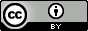 Der Inhalt dieses Merkblattes ist lizenziert unter einer Creative Commons Namensnennung 4.0 International Lizenz.Autor: Stefan Eicher Engel
